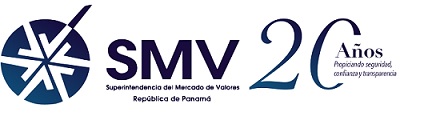 República de PanamáSuperintendencia del Mercado de ValoresAcuerdo No.18-2000 de 11 de octubre de 2000, modificado por el Acuerdo No.8-2018 de 19 de diciembre de 2018Anexo No.1Formulario IN-AInforme de Actualización AnualPresentado según el Texto Único del Decreto Ley 1 de 8 de julio de 1999 y el Acuerdo No.18-2000 de 11 de octubre de 2000, modificado por el Acuerdo No.8-2018 de 19 de diciembre de 2018.Instrucciones generales a los Formularios IN-A:Aplicabilidad:Estos formularios deben ser utilizados por todos los emisores de valores registrados ante la SMV, de conformidad con lo que dispone el Acuerdo No.18-2000, modificado por el Acuerdo No.8-2018 de 19 de diciembre de 2018 (con independencia de si el registro es por oferta pública o los otros registros obligatorios).  Los Informes de Actualización serán exigibles a partir del 1 de enero de año 2001.  En tal virtud, los emisores con cierres fiscales a diciembre, deberán presentar sus Informe Anual conforme las reglas que se prescriben en el referido Acuerdo.  De igual forma, todos los informes interinos de emisores con cierres fiscales especiales (marzo, junio, noviembre y otros), que se deban recibir desde el 1 de enero de 2001 en adelante, tendrán que presentarse según dispone el Acuerdo No.18-2000, modificado por el Acuerdo No.8-2018 de 19 de diciembre de 2018.Responsabilidad por la información:Los informes que se presenten a la SMV no podrán contener información ni declaraciones falsas sobre hechos de importancia, ni podrán omitir información sobre hechos de importancia que deben ser divulgados en virtud del Texto Único del Decreto Ley 1 de 8 de julio de 1999 y sus reglamentos o que deban ser divulgados para que las declaraciones hechas en dichas solicitudes e informes no sean tendenciosas o engañosas a la luz de las circunstancias en las que fueron hechas (Artículo 118: Estándar de divulgación de información. Texto Único del Decreto Ley 1 de 8 de julio de 1999).Queda prohibido a toda persona hacer, o hacer que se hagan, en una solicitud de registro o en cualquier otro documento presentado a la SMV en virtud del Texto Único del Decreto Ley 1 de 8 de julio de 1999 y sus reglamentos, declaraciones que dicha persona sepa, o tenga motivos razonables para creer, que en el momento en que fueron hechas, y a la luz de las circunstancias en que fueron hechas, eran falsas o engañosas en algún aspecto de importancia (Artículo 251: Registros, informes y demás documentos presentados a la SMV. Texto Único del Decreto Ley 1 de 8 de julio de 1999).La persona que viole cualquier disposición contenida en el Texto Único del Decreto Ley 1 de 8 de julio de 1999 o sus reglamentos, será responsable civilmente por los daños y los perjuicios que dicha violación ocasione.  (Artículo 256: Responsabilidad Civil. Texto Único del Decreto Ley 1 de 8 de julio de 1999).  La SMV podrá imponer multas administrativas o cualquier persona que viole el  Texto Único del Decreto Ley 1 de 8 de julio de 1999 o sus reglamentos, de hasta Un Millón de Balboas (B/1,000,000.00) a cualquier persona que viole el Texto Único del Decreto Ley 1 de 8 de julio de 1999 o sus reglamentos, por la realización de cualesquiera de las actividades prohibidas establecidas en el Título XI del Texto Único del Decreto Ley 1 de 8 de julio de 1999, o hasta de Trescientos Mil Balboas (B/.300,000,000.00) por violaciones a las demás disposiciones del Texto Único del Decreto Ley 1 de 8 de julio de 1999.Preparación de los Informes de Actualización: Este no es un formulario para llenar espacios en blanco.   Es únicamente una guía del orden en que debe presentarse la información. El formulario podrá ser igualmente descargado desde la página web de la SMV (www.supervalores.gob.pa) , bajo el botón de “Formularios”, sección Dirección de Emisores  http://www.supervalores.gob.pa/component/content/article/308-formularios/141-direccion-nacional-de-registro-de-valoresSi alguna información requerida no le es aplicable al emisor, por sus características, la naturaleza de su negocio o por cualquier otra razón, deberá consignarse expresamente tal circunstancia y las razones por las cuales no le aplica.  En dos secciones de este Acuerdo se hace expresa referencia a Texto Único del Acuerdo No.2-10 de 16 de abril de 2010, sobre Registro de Valores.  Es responsabilidad del emisor revisar dichas referencias.El Informe de Actualización deberá remitirse en formato *PDF a través del Sistema Electrónico para la Remisión de Información (SERI) en un solo documento.Una copia completa del Informe de Actualización deberá ser presentada a la Bolsa de Valores en que se encuentre listados los valores del emisor.La información financiera deberá ser preparada de conformidad con lo establecido por los Acuerdos No.2-2000 de 28 de febrero de 2000 y No.8-2000 de 22 de mayo de 2000.  Cuando durante los periodos contables que se reportan se hubiesen suscitado cambios en las políticas de contabilidad, adquisiciones o alguna forma de combinación mercantil que afecten la comparabilidad de las cifras presentadas, el emisor deberá hacer clara referencia a tales cambios y sus impactos en las cifras.Año Terminado al ________________________________________________Nombre del Emisor _______________________________________________Valores que ha registrado: __________________________________________Números de Teléfono y Fax del Emisor: _______________________________      Domicilio /Dirección física del Emisor: _______________________________      Nombre de la persona de contacto del Emisor: ________________________      Dirección de correo electrónico de la persona de contacto del Emisor: _____I Parte:De conformidad con el Artículo 4 del Acuerdo No.18-2000 de 11 de octubre de 2000, modificado por el Acuerdo No.8-2018 de 19 de diciembre de 2018 haga una descripción detallada de las actividades del emisor, sus subsidiarias y de cualquier ente le hubiese precedido, en lo que le fuera aplicable (Ref. Artículo 7 del Texto Único del Acuerdo No.2-2010 de 16 de abril de 2010).Información del EmisorHistoria y Desarrollo del emisorCapital Accionario Pacto Social y Estatutos del emisorDescripción del NegocioEstructura organizativaPropiedades, Plantas y EquipoInvestigación y Desarrollo, Patentes, Licencias, etc.Información sobre tendenciasAnálisis de Resultados Financieros y OperativosLiquidezRecursos de CapitalResultados de las OperacionesAnálisis de perspectivasDirectores, Dignatarios, Ejecutivos, Administradores, Asesores y EmpleadosIdentidad, funciones y otra información relacionadaCompensaciónPrácticas de Gobierno CorporativoEmpleadosPropiedad AccionariaAccionistas Nombre, número de acciones y porcentaje de que sean propietarios efectivos, la persona o personas que ejerzan el control sobre el emisor, con relación al total de acciones emitidas de esa clase.Presentación tabular de la composición accionaria del emisor. Según el Texto Único del Acuerdo No.2-2010 de 16 de abril de 2010.Cualquier cambio importante en el porcentaje accionario de que sean propietarios efectivos los accionistas durante los tres (3) últimos años.Indicación relativa a si los accionistas del emisor tienen derecho de voto diferentes.Informe si el emisor es propiedad, directa o indirectamente, de otra persona natural o jurídica, o de un gobierno extranjero, así como el nombre y generales de dicha persona(s), sociedad(es) o gobierno(s) controlador(es) y describa brevemente la naturaleza de tal control, incluyendo el monto y porción del capital de que sean propietarios con derecho a voto.Describa cualquier arreglo que pueda en fecha subsecuente, resultar en un cambio de control accionario de la solicitante.Partes Relacionadas, Vínculos y AfiliacionesIdentificación de negocios o contratos con partes relacionadasInterés de Expertos y AsesoresII Parte:Resumen Financiero Presente un resumen financiero de los resultados de operación y cuentas del Balance del año y de los tres períodos fiscales anteriores, en la presentación tabular que se incluye a continuación.Propósito: Brindar al inversionista en un formato tabular sencillo y comprensible información relevante sobre el emisor y sus tendencias.  Elija la presentación que sea aplicable al emisor, según su giro de negocios.Presentación aplicable a emisores del sector no financiero:Presentación aplicable a emisores del sector financiero:                                                      III Parte:Estados Financieros anuales del emisor, auditados por un Contador Público Autorizado Independiente.
IV Parte:Cuando aplique, Estados Financieros anuales, auditados por un Contador Público Autorizado, de las personas que han servido de garantes o fiadores de los valores registrados en la Superintendencia.  En caso que el garante o fiador no consolide con el emisor, este deberá presentar sus Estados Financieros Auditados.                                                      V Parte:Cuando aplique. Estados Financieros anuales del fideicomiso, auditados por un Contador Público Autorizado, en el caso de los valores registrados en la Superintendencia que se encuentren garantizados por el fideicomiso.VI Parte:             Actualización del Informe de Calificación de Riesgo.VIII Parte:       Declaración Jurada.  IX:DivulgaciónDe conformidad con los Artículos 2 y 6 del Acuerdo No.18-2000 de 11 de octubre de 2000, modificado por el Acuerdo No.8-2018 de 19 de diciembre de 2018, el emisor deberá divulgar el Informe de Actualización Anual entre los inversionistas y al público en general, dentro de los tres (3) meses siguientes al cierre del período fiscal correspondiente, por alguno de los medios que allí se indican.Identifique el medio de divulgación por el cual ha divulgado o divulgará el Informe de Actualización Anual y el nombre del medio:Diario de circulación nacional: Periódico o revista especializada de circulación nacional:Portal o Página de Internet Colectivas (web sites), del emisor, siempre que sea de acceso público:El envió, por el emisor o su representante, de una copia del informe respectivo a los accionistas e inversionistas registrados, así como a cualquier interesado que lo solicitare.El envío de los Informes o reportes periódicos que ha haga el emisor (v.gr., Informe Semestral, Memoria o Informe Anual a Accionistas u otros Informes periódicos), siempre que: a) incluya toda la información requerida para el Informe de Actualización de que se trate; b) sea distribuido también a los inversionistas que no siendo accionistas sean tenedores de valores registrados del emisor, y c) cualquier interesado pueda solicitar copia del mismo.Fecha de divulgación: Si ya fue divulgado por alguno de los medios antes señalados, indique la fecha:Si aún no ha sido divulgado, indique la fecha probable en que será divulgado: Firma (s)El Informe de Actualización Anual deberá ser firmado por la o las personas que, individual o conjuntamente, ejerza(n) la representación legal del emisor, según su Pacto Social.  El nombre de cada persona que suscribe deberá estar escrito debajo de su firma.A. PRESENTACIÓN APLICABLE A EMISORES DEL SECTOR NO FINANCIEROA. PRESENTACIÓN APLICABLE A EMISORES DEL SECTOR NO FINANCIEROA. PRESENTACIÓN APLICABLE A EMISORES DEL SECTOR NO FINANCIEROA. PRESENTACIÓN APLICABLE A EMISORES DEL SECTOR NO FINANCIEROA. PRESENTACIÓN APLICABLE A EMISORES DEL SECTOR NO FINANCIEROESTADO DE SITUACIÓN FINANCIERAAño que reportaComparación a periodo anterior (1 año)Comparación a periodo anterior (2 años)Comparación a periodo anterior (3 años)Ventas o Ingresos Totales*0000Margen Operativo*0000Gastos Generales y Administrativos*0000Acciones emitidas y en circulación*0000Utilidad o Pérdida por Acción*0000Depreciación y Amortización*0000Utilidad Operativa*0000Gastos Financieros*0000Utilidad o Pérdida del Periodo*0000(*) Campo obligatorioBALANCE GENERALAño que reportaComparación a periodo anterior (1 año)Comparación a periodo anterior (2 años)Comparación a periodo anterior (3 años)Activo Circulante*0000Activos Totales*0000Pasivo Circulante*0000Deuda a Largo Plazo*0000Obligaciones en valores*0000Deuda Total*0000Pasivos Totales*0000Acciones Preferidas*0000Capital Pagado*0000Utilidades Retenidas*0000Patrimonio Total*0000Precio por Acción*0000Dividendo*0000(*) Campo obligatorio(*) Campo obligatorio(*) Campo obligatorio(*) Campo obligatorio(*) Campo obligatorioRAZONES FINANCIERAS:Año que reportaComparación a periodo anterior (1 año)Comparación a periodo anterior (2 años)Comparación a periodo anterior (3 años)Total de Activos / Total de Pasivos0000Total de Pasivos / Total de Activos0000Dividendo / Acción Común 0000Pasivos Totales / Patrimonio0000Deuda Total / Patrimonio0000Capital de Trabajo= Activo Circulante - Pasivo Circulante0000Razón Corriente = Activo Circulante / Pasivos Circulante0000Utilidad Operativa / Gastos financieros0000Utilidad Neta / Activos Totales0000Utilidad Neta / Capital0000Utilidad o Pérdida del Período / Patrimonio Total0000B. PRESENTACIÓN APLICABLE A EMISORES DEL SECTOR FINANCIEROB. PRESENTACIÓN APLICABLE A EMISORES DEL SECTOR FINANCIEROB. PRESENTACIÓN APLICABLE A EMISORES DEL SECTOR FINANCIEROB. PRESENTACIÓN APLICABLE A EMISORES DEL SECTOR FINANCIEROB. PRESENTACIÓN APLICABLE A EMISORES DEL SECTOR FINANCIEROESTADO DE SITUACIÓN FINANCIERAAño que reportaComparación a periodo anterior (1 año)Comparación a periodo anterior (2 años)Comparación a periodo anterior (3 años)Ingresos por intereses*0000Ingresos Totales*0000Gastos por intereses*0000Gastos de Operación*0000Acciones emitidas y en circulación*0000Utilidad o Pérdida por Acción*0000Utilidad o Pérdida*0000(*) Campo obligatorio(*) Campo obligatorio(*) Campo obligatorio(*) Campo obligatorio(*) Campo obligatorioBALANCE GENERALAño que reportaComparación a periodo anterior (1 año)Comparación a periodo anterior (2 años)Comparación a periodo anterior (3 años)Prestamos *0000Efectivo, efectos de caja y depósitos en bancos *0000Depósito*0000Inversiones*0000Total de Activos*0000Total de Depósitos*0000Deuda Total*0000Pasivos Totales*0000Préstamos Netos0000Obligaciones en valores*0000Acciones Preferidas*0000Acción Común*0000Capital Pagado*0000Operación y reservas*0000Patrimonio Total*0000Dividendo*0000Morosidad*0000Reserva*0000Cartera Total*0000(*) Campo obligatorio(*) Campo obligatorio(*) Campo obligatorio(*) Campo obligatorio(*) Campo obligatorioRAZONES FINANCIERAS:Año que reportaComparación a periodo anterior (1 año)Comparación a periodo anterior (2 años)Comparación a periodo anterior (3 años)Total de Activos / Total de Pasivos0000Total de Pasivos / Total de Activos0000Dividendo/Acción Común0000Efectivo + Depósitos + Inversiones /Total de Depósitos0000Efectivo + Depósitos + Inversiones /Total de Activos0000Deuda Total + Depósito / Patrimonio0000Préstamos / Total de Activos0000Préstamos Netos / Total de Depósitos0000Gastos de Operación / Ingresos Totales0000Morosidad /Reservas0000Morosidad /Cartera Total0000Utilidad o Pérdida del Período / Patrimonio Total0000